School Should Be Free (Voluntary)I think school should be voluntary because some adults may not get paid until the weekend and they won’t be able to pay right away.  Secondly, they may go on holiday and spend all their money and forget to pay for the uniform.  They might come back on Monday night and they might sleep in and forget to come to school.Thirdly, they might not make to school on time so I think school should be voluntary.By Takita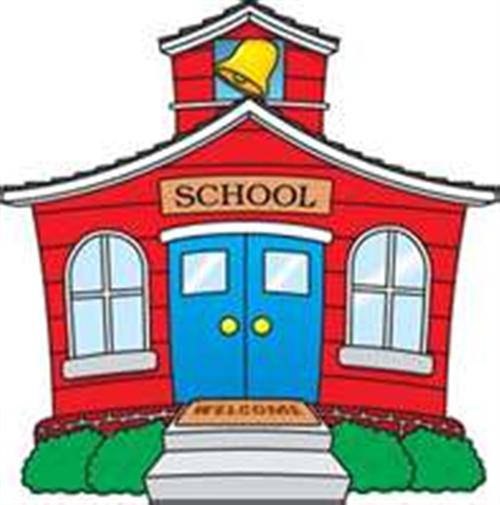 My hypothesis is that school not be voluntary because…People need to learn stuff.  So all the students can get a good job and earn money.Students need to go to school because mothers and fathers need to go to work and not look after their child.So my hypothesis is people need to go to school.By ZacRecipes for FriendshipA pinch of loveA sprinkle of mannersA dash of kindnessA handful of goodnessA dollop of happiness.Mix all this together and you will have the best friend ever.  She will share and care everywhere.By Evelyn  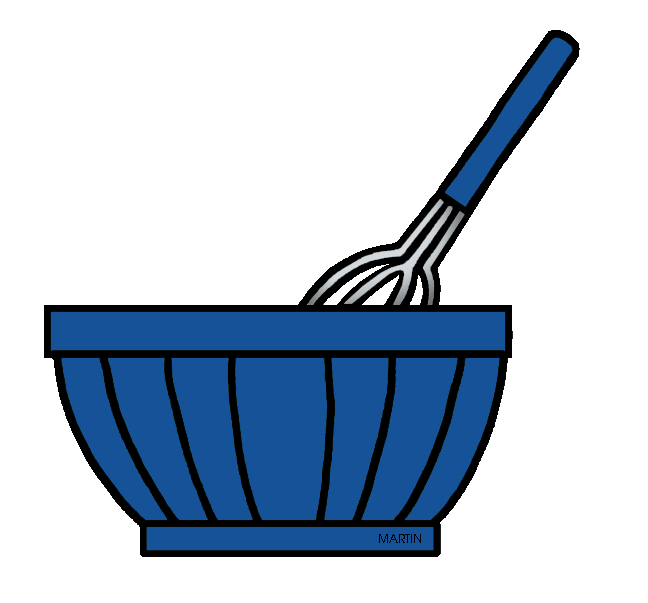 A pinch of laughterA sprinkle of trustA dash of loveA handful of playfulnessA dollop of friendship.A perfect mix for a friend.By Kayden 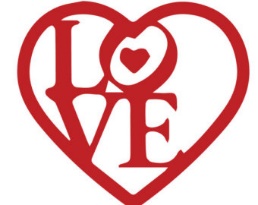 